                                                                                  Approved by the order of the Chairman of Azerbaijan Caspian Shipping Closed Joint Stock Company   dated 1st of December 2016 No. 216.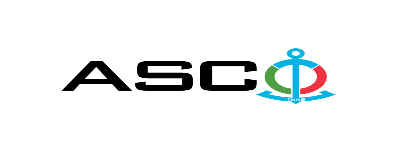 AZERBAIJAN CASPIAN SHIPPING CLOSED JOINT STOCK COMPANY IS ANNOUNCING OPEN BIDDING FOR THE PROCUREMENT OF SERVICES RELATED TO THE INSTALLATION OF BOILER HOUSE EQUIPMENT AND AUTOMATION SYSTEM (inclusive of materials and labor) IN THE MULTI STOREYED RESIDENTIAL BUILDING ON THE BALANCE SHEET OF DENIZCHI HOUSING CONSTRUCTION COOPERATIVEB I D D I N G No. AM062/2022(On the participant`s letter head)APPLICATION FOR PARTICIPATION IN THE OPEN BIDDING___________ city     “__”_______20____________№           							                                                                                          To the attention of the Chairman of ASCO Procurement CommitteeMr Jabrail Mahmudlu We, hereby confirm the intention of [ to state full name of the participant ] to participate  in the open bidding No.  [ bidding No. shall be inserted by participant ] announced by ASCO in respect of procurement of "__________________" .Moreover, we confirm that no winding - up or bankruptcy proceeding is being performed or there is no circumstance of cessation of activities or any other circumstance that may impede participation of [ to state full name of the participant ]  in the stated bidding. In addition, we warrant that [ to state full name of the participant ] is not an affiliate of ASCO.Below mentioned contact details are available to respond to any question that may emerge in relation to the documents submitted and other issues : Contact person in charge :  Position of the contact person  : Telephone No. : E-mail:  Attachment : Original of the bank evidence as  a proof of payment of participation fee  – __ page(s).________________________________                                   _______________________(initials of the authorized person)                                                                                                        (signature of the authorized person)_________________________________                                                   (position of the authorized person)                               LIST OF THE GOODS AND SERVICESFor technical questions please contact :Javid Eminov, Engineer of Construction and Repair departmentTel: +99450 2740251E-mail: cavid.eminov@acsc.azDue diligence shall be performed in accordance with the Procurement Guidelines of ASCO prior to the conclusion of the purchase agreement with the winner of the bidding.      The company shall enter through this link http: //asco.az/sirket/satinalmalar/podratcilarin-elektron-muraciet-formasi// to complete the special form or submit the following documents:Articles of Association of the company (all amendments and changes including)An extract from state registry of commercial legal entities  (such extract to be issued not later than last 1 month)Information on the founder in case if the founder of the company is a legal entityCertificate of Tax Payer`s Identification Number Audited accounting balance sheet or tax declaration  (depending on the taxation system) / reference issued by taxation bodies on non-existence of debts for tax Identification card of the legal representative Licenses necessary for provision of the relevant services / works  (if any)No agreement of purchase shall be concluded with the company which did not present the above-mentioned documents or failed to be assessed positively as a result of the due diligence performed and shall be excluded from the bidding ! Submission documentation required for participation in the bidding :Application for participation in the bidding (template has been attached hereto) ;Bank evidence as a proof of participation fee ;Bidding offer : Bank document confirming financial condition of the consignor within the last year (or within the period of operation if less than one year) ;Statement issued by the relevant tax authorities on the absence of expired commitments associated with taxes and other compulsory payments and failure of obligations set forth in the Tax Code of the Republic of Azerbaijan for the last one year (excluding the period of suspension).At the initial stage, application for participation in the bidding ( signed and stamped ) and bank evidence proving payment of participation fee (excluding bidding offer) shall be submitted in English, Russian or in Azerbaijani languages to the official address of "Azerbaijan Caspian Shipping" CJSC (hereinafter referred to as "ASCO" or "Procuring Organization") through email address of contact person in charge by 17.00 (Baku time) on 30 march 11, 2021. Whereas, other necessary documents shall be submitted as enclosed in the bidding offer envelope.    Description (list) of goods, works or services has been attached hereto. The participation fee and Collection of General Terms and Conditions:Any participant (bidder), who desires to participate in the bidding, shall pay for participation fee stated below (the payment order shall necessarily state the name of the organization holding open bidding and the subject of the bidding) and shall submit the evidence as a proof of payment to ASCO not later than the date stipulated in section one. All participants (bidders), who have fulfilled these requirements, may obtain General Terms and Conditions relating to the procurement subject from contact person in charge by the date envisaged in section IV of this announcement at any time from 09.00 till 18.00 in any business day of a week. Participation fee amount (VAT exclusive): AZN 150 The participation fee may be paid in AZN or  equivalent amount thereof in USD or EURO.   Account No. :Except for circumstances where the bidding is cancelled by ASCO, participation fee shall in no case be refunded ! Security for a bidding offer : The bank guarantee is required in the amount of at least  1 (one) % of the bidding offer price. A bank guarantee sample shall be specified in the General Terms and Conditions. Bank guarantees shall be submitted as enclosed in the bidding offer envelope along with the bidding offer.  Otherwise, the Purchasing Organization shall reserve the right to reject such offer. The financial institution that issued the guarantee should be acknowledged in the Republic of Azerbaijan and / or international financial transactions. The purchasing organization shall reserve the right not to accept and reject any unreliable bank guarantee.Persons wishing to participate in the bidding and intending  to submit another type of warranty (letter of credit, securities, transfer of funds to the special banking account set forth by the Procuring Organization in the bidding documents, deposit and other financial assets) shall request and obtain a consent from ASCO through the contact person reflected in the announcement on the acceptability of such type of warranty.   Contract performance bond is required in the amount of 5 (five) % of the purchase price.Final deadline date and time for submission of the bidding offer :All participants, which have submitted their application for participation in the bidding and bank evidence as a proof of payment of participation fee by the date and time stipulated in section one, and shall submit their bidding offer (one original and two copies) enclosed in sealed envelope to ASCO by 17.00 Baku time on april 07, 2022.All bidding offer envelopes submitted after above-mentioned date and time shall be returned unopened. Address of the procuring company :Republic of Azerbaijan, AZ1003, Baku city, 2 Neftchilar avenue ,   ASCO Procurement Committee. Contact person in charge:Rahim AbbasovSenior procurement specialist at the Procurement Department of ASCOTelephone No. : +99450 2740277E-mail: emil.hasanov@asco.az, tender@asco.azZaur Salamov Procurement specialist at the Procurement Department of ASCOTelephone No.: +99455 817 08 12E-mail: zaur.salamov@asco.azContact person on legal issues :Landline No.: +994 12 4043700 (ext: 1262)Email address: tender@asco.azDate and time assigned for the opening of bidding offer envelopes: Opening of the envelopes shall take place at 15.00 Baku time on april 08, 2022 in the address stated in section V of the announcement.  Persons wishing to participate in the opening of the envelopes shall submit a document confirming their permission to participate (the relevant power of attorney from the participating legal entity or natural person) and the ID card at least half an hour before the commencement of the bidding.Information  on the winner of the bidding :Information on the winner of the bidding will be posted in the "Announcements" section of the ASCO official website.Other conditions of the bidding :Technical requirements and the scope of work related to the installation of boiler house equipment and automation system in the high rise residential buildings with a kindergarten on the ground floor on the balance sheet of the "Denizchi" Construction Housing Cooperative under "ACS" CJSC :The requirements of the Project documents shall be observed during the installation of boiler house equipment and automation system. Quality and conformity certificates shall be provided for all used materials.Delivery time for the works shall be specified. A license for conducting construction works (installation of pressure boilers) shall be submitted.The personnel of the construction organization shall hold certificates as specified in the scope of work. The organization engaged in construction works shall have officially registered employees and contract (copy of the contract) concluded with them. Qualified organization shall provide work experience (approved contract) in the relevant sphere.The registration of the boiler in the relevant government agencies shall be performed by the Contractor upon completion of installation of the boiler house.While performing construction works, safety rules of ACS CJSC and construction safety rules shall be complied with. NOTE: Bidding offers submitted by participants who do not meet the above requirements will be rejected.Item No.Nomination of the goodsUnit of measurementQuantityBoiler houseBoiler houseBoiler houseBoiler house1Installation of water heating boiler; Q=1750000 kcal/hour, P = 4bar (2034 kW) (inclusive of materials) pcs32Installation of gas fuel burner Q=490÷2500 kW, N = 7,5 kV (inclusive of materials)pcs33Installation of expansion tank; V = 2000 L, P = 6 bar, (lower zone) (inclusive of materials) pcs34Installation of expansion tank; V = 2000 L, P = 10 bar, (upper zone) (inclusive of materials)pcs15Installation of plate heat exchanger (for heating system - lower zone); Q=1000 kW, T1 = 90ºC, T2 = 70ºC, T11 = 80ºC, T21 = 60ºC, Q = 860000Kcal/h, p = 6 bar (inclusive of materials)pcs26Installation of plate heat exchanger (for heating system - upper zone); Q=1000 kW, T1 = 90ºC, T2 = 70ºC, T11 = 80ºC, T21 = 60ºC, Q = 860000Kcal/h, p = 10 bar (inclusive of materials)pcs27Installation of plate heat exchanger (for hot water system - upper zone); Q=800 kW, T1 = 90ºC, T2 = 70ºC, T3 = 60ºC, B1 =5ºC, Q = 688000 Kcal/hour, p = 10 bar (inclusive of materials)pcs28Installation of plate heat exchanger (for hot water system - lower zone); Q=800 kW, T1 = 90ºC, T2 = 70ºC, T3 = 60ºC, B1 =5ºC, Q = 688000 Kcal/hour, p = 6 bar (inclusive of materials)pcs29Installation of water heating boiler (for lower zone - kindergarten); V = 400 l, P = 6 bar, T3 = 37ºC for the kindergarten (inclusive of materials)pcs110Installation of water softener; Q=10.0 m³/h, (inclusive of materials)set111Installation of circulation pump for heating system (building No.1, lower zone); G = 33.5 m³/h, H = 20 m, "N = 4.0kv,  j = 11.6A, IP-E65/140-4/2 (1 operational, 1 spare) (inclusive of materials)set212Installation of circulation pump for heating system (building No.2, lower zone); G=21.0 m³/h, H=20 m, "N=4.0kv,  j=10.1A, IP-E40/160-4/2 (1 operational, 1 spare) (inclusive of materials)set213Installation of circulation pump for heating system (building No.1, upper zone); G = 33.0 m³/h, H=25m, "N=4.0kv,  j=11.7A, IP-E50/150-4/2 (1 operational, 1 spare) (inclusive of materials)set214Installation of circulation pump for heating system (building No.2, upper zone); G = 22.5 m³/h, H=25m, "N=4.0kv,  j=10.1A, IP-E40/160-4/2 (1 operational, 1 spare) (inclusive of materials)set215Installation of circulation pump for hot water system (lower zone); G = 17.5 m³/h, H=15 m, "N=2.2kv,  j=6.6A, IP-E50/130-2,2/2 (1 operational, 1 spare) (inclusive of materials)set216Installation of circulation pump for hot water system (upper zone); G=19.0 m³/h, H=20 m, "N=3.0kv,  j=8.8A, IP-E50/140-3/2 (1 operational, 1 spare) (inclusive of materials)set217Installation of circulation pump for hot water system (kindergarten - lower zone); G=1.5 m³/h, H=15 m, "N=1.1kv,  j=4.1A, IP-E32/160-1,1/2 (1 operational, 1 spare) (inclusive of materials)set218Installation of circulating pump between water heating boiler and heat exchanger (for heating system); G =55 m³/h, H = 15 m, N = 4,0kv, j = 10,9A, IP-E80/140-4/2 (2 operational,1 spare) (inclusive of materials)set319Installation of circulating pump between water heating boiler and heat exchanger (for heating system); G =55 m³/h, H = 15 m, N = 4,0kv, j = 10,9A, IP-E80/140-4/2 (2 operational,1 spare) (inclusive of materials)set320Installation of electric welded steel pipes (smoke pipe) ∅500 x 10 / L=3.0 m ГОСТ 107 04 -91 (inclusive of materials)pcs321Installation of deflector (air duct) on the roof; ∅400 (inclusive of materials)pcs322Installation of heat proof blast valve; ∅500, (inclusive of materials)         pcs323Installation of air release valve  ∅20, 0-120 ºC, serrated joint, brass, PN10 (inclusive of materials)pcs1024Installation of pressure regulating industrial pressure gauge (monometer) D - Ø100; thread - m 20 x 1,5; accuracy class - 2,5; 16 bar; İP-40; vibration resistant ГОСТ 2405-88 0-9 bar, (inclusive of materials)  pcs1225Installation of technical temperature gauge  0-120 ºC, Alltan joint, Brass, Bi-Metallic,  Ø 100 mm PN16 (inclusive of materials)pcs1226Installation of stainless steel non-return valve 16c13нж Дш-∅150; 4mPA (inclusive of materials)pcs327Installation of stainless steel non-return valve 16c13нж Дш-∅125; 4mPA (inclusive of materials)pcs328Installation of stainless steel non-return valve 16c13нж Дш-∅100; 4mPA (inclusive of materials)pcs829Installation of stainless steel non-return valve 16c13нж Дш-∅80; 4mPA (inclusive of materials)pcs430Installation of stainless steel non-return valve 16c13нж Дш-∅40; 4mPA (inclusive of materials)pcs131Installation of forged cast iron type non-return valve  16кч11р Дш-∅25; 16kg/cm² (inclusive of materials)pcs632Installation of cast iron mud trap (dirt collector) ∅ 250, (with piping components - coupling, t-shaped pipe joint, elbow pipe 90º, clamp, etc.) PN16 (inclusive of materials)pcs133Installation of cast iron mud trap (dirt collector) ∅ 125, (with piping components - coupling, t-shaped pipe joint, elbow pipe 90º, clamp, etc.) PN16 (inclusive of materials)pcs234Installation of parallel slide gate valve made of cast iron 30ч6бр Ду- ∅ 250; 1.6 mPa (with piping components - flare joint, elbow pipe etc.) (inclusive of materials)pcs435Installation of parallel slide gate valve made of cast iron 30ч6бр Ду-∅200; 1.6 mPa (with piping components - flare joint, elbow pipe etc.) (inclusive of materials)pcs236Installation of parallel slide gate valve made of cast iron 30ч6бр Дш- ∅ 150; 1.6 mPa (with piping components - flare joint, elbow pipe etc.) (inclusive of materials)pcs1537Installation of parallel slide gate valve made of cast iron 30ч6бр Дш- ∅ 125; 1.6 mPa (with piping components - flare joint, elbow pipe etc.) (inclusive of materials)pcs2238Installation of parallel slide gate valve made of cast iron 30ч6бр Дш-∅ 100; 1.6 mPa (with piping components - flare joint, elbow pipe etc.) (inclusive of materials)pcs4739Installation of parallel slide gate valve made of cast iron 30ч6бр Дш-∅ 80; 1.6 mPa (with piping components - flare joint, elbow pipe etc.) (inclusive of materials)pcs1640Installation of parallel slide gate valve made of cast iron 30ч6бр Дш-∅ 70; 1.6 mPa (with piping components - flare joint, elbow pipe etc.) (inclusive of materials)pcs441Installation of parallel slide gate valve made of cast iron 30ч6бр Дш-∅ 65; 1.6 mPa (with piping components - flare joint, elbow pipe etc.) (inclusive of materials)pcs242Installation of parallel slide gate valve made of cast iron 30ч6бр Дш-∅ 50; 1.6 mPa (with piping components - flare joint, elbow pipe etc.) (inclusive of materials)pcs243Installation of brass shut - off - pass valve. Adapter type 15kч18п2  Дш- ∅ 40; 1.6 mPa; (with piping components - flare joint, elbow pipe etc.) (inclusive of materials)pcs1144Installation of brass shut - off - pass valve. Adapter type 15kч18п2 Дш- ∅ 32; 1.6 mPa; (with piping components - flare joint, elbow pipe etc.) (inclusive of materials)pcs245Installation of brass shut - off - pass valve. Adapter type 15kч18п2 Дш- ∅ 25; 1.6 mPa; (with piping components - flare joint, elbow pipe etc.) (inclusive of materials)pcs646Installation of brass shut - off - pass valve. Adapter type 15kч18п2 Дш- ∅ 20; 1.6 mPa; (with piping components - flare joint, elbow pipe etc.) (inclusive of materials)pcs247Installation of brass shut - off - pass valve. Adapter type 15kч18п2 Дш- ∅ 15; 1.6 mPa; (with piping components - flare joint, elbow pipe etc.) (inclusive of materials)pcs1048Compensator; ∅150, compensatory movement  L 30 mm (-20 ... + 10 mm) (flanged, on pipe) ∅150 - stainless steel PN16 (bolt, nut, padding, etc.) Flex pipe - x5CrNi; Flange - St37; Flex pipe length = 130 mm ОФН -16-100 ГОСТ 32935-2014 (inclusive of materials)pcs649Compensator; ∅125, compensatory movement  L 30 mm (-20 ... + 10 mm) (flanged, on pipe) ∅100 - stainless steel PN16 (bolt, nut, padding, etc.) Flex pipe - x5CrNi; Flange - St37; Flex pipe length = 120 mm ОФН -16-100 ГОСТ 32935-2014 (inclusive of materials)pcs650Compensator - compensatory movement  L 30 mm (-20 ... + 10 mm) (flanged, on pipe) ∅ 100 - stainless steel PN16 (bolt, nut, padding, etc.) Flex pipe - x5CrNi; Flange - St37; Flex pipe length = 120 mm ОФН -16-100 ГОСТ 32935-2014 (inclusive of materials)pcs1651Compensator - compensatory movement  L 30 mm (-20 ... + 10 mm) (flanged, on pipe) ∅ 80 - stainless steel PN16 (bolt, nut, padding, etc.) Flex pipe - x5CrNi; Flange - St37; Flex pipe length = 115 mm ОФН -16-65 ГОСТ 32935-2014 (inclusive of materials)pcs852Compensator; ∅125, compensatory movement  L 30 mm (-20 ... + 10 mm) (flanged, on pipe) ∅25 - stainless steel PN16 (bolt, nut, padding, etc.) Flex pipe - x5CrNi; Flange - St37; Flex pipe length = 120 mm ОФН -16-65 ГОСТ 32935-2014 (inclusive of materials)pcs453Installation of manifold 377 х 10,0 /  l=3000 mm (6 outputs, 3 outputs ∅125, 3 outputs ∅150 ) ГОСТ 10704-91 (inclusive of materials)pcs254Installation of manifold 273 х 9,0 /  l=1300 mm (3 outputs, each output ∅150) ГОСТ 10704-91 (inclusive of materials)pcs155Installation of manifold 219 х 8,0 /  l=2200 mm (4 outputs, each output ∅100) ГОСТ 10704-91 (inclusive of materials)pcs256Installation of manifold 219 х 8,0 /  l=1300 mm (3 outputs, each output ∅125-100) ГОСТ 10704-91 (inclusive of materials)pcs357Installation of manifold 159 х 4,5 / l=1000 mm (3 outputs, each output ∅100) ГОСТ 10704-91 (inclusive of materials)pcs458Installation of manifold 133 х 4,0 / l=1000 mm (3 outputs, each output ∅80) ГОСТ 10704-91 (inclusive of materials)pcs459Installation of manifold 48 х 3,0 / l=1000 mm (3 outputs, each output ∅25) ГОСТ 10704-91 (inclusive of materials)pcs260Installation of electric welded steel pipes; ∅273 х 9,0 mm, ГОСТ 10704-91 (inclusive of materials)metre1561Installation of electric welded steel pipes; ∅219 х 8,0 mm, ГОСТ 10704-91 (inclusive of materials)metre1262Installation of electric welded steel pipes; ∅159 х 4,5 mm, ГОСТ 10704-91 (inclusive of materials)metre5763Installation of electric welded steel pipes; ∅133 х 4,0 mm, ГОСТ 10704-91 (inclusive of materials)metre1864Installation of electric welded steel pipes; ∅ 108 х 4,0 mm, ГОСТ 10704-91 (inclusive of materials)metre5765Installation of electric welded steel pipes; ∅ 89 х 3,5 mm, ГОСТ 10704-91 (inclusive of materials)metre3266Installation of galvanized steel pipes ∅ 125 mm, ГОСТ 3262-75 (inclusive of materials)metre2267Installation of galvanized steel pipes ∅ 100 x 4,0 mm, ГОСТ 3262-75 (inclusive of materials)metre2768Installation of galvanized steel pipes ∅ 80 x 3,5 mm, ГОСТ 3262-75 (inclusive of materials)metre1869Installation of galvanized steel pipes ∅ 65 x 3,2 mm, ГОСТ 3262-75 (inclusive of materials)metre2670Installation of galvanized steel pipes ∅ 50 x 3 mm, ГОСТ 3262-75 (inclusive of materials)metre871Installation of galvanized steel pipes ∅ 40 x 3 mm, ГОСТ 3262-75 (inclusive of materials)metre1072Installation of galvanized steel pipes ∅ 32 x 2,5 mm, ГОСТ 3262-75 (inclusive of materials)metre1473Installation of galvanized steel pipes ∅ 25 x 2,5 mm, ГОСТ 3262-75 (inclusive of materials)metre1074Installation of galvanized steel pipes ∅ 20 x 2,5 mm, ГОСТ 3262-75 (inclusive of materials)metre1475Installation of thermal insulation for ∅250 pipes 13 mm PEF (foamed polyethylene) ГОСТ Р 56729-2015 (EN 14313: 2009) (inclusive of materials)running   metre1576Installation of thermal insulation for ∅200 pipes 13 mm PEF (foamed polyethylene) ГОСТ Р 56729-2015 (EN 14313: 2009) (inclusive of materials)running   metre1277Installation of thermal insulation for ∅150 pipes 13 mm PEF (foamed polyethylene) ГОСТ Р 56729-2015 (EN 14313: 2009) (inclusive of materials)running   metre5778Installation of thermal insulation for ∅125 pipes 13 mm PEF (foamed polyethylene) ГОСТ Р 56729-2015 (EN 14313: 2009) (inclusive of materials)running   metre4079Installation of thermal insulation for ∅100 pipes 13 mm PEF (foamed polyethylene) ГОСТ Р 56729-2015 (EN 14313: 2009) (inclusive of materials)running   metre8480Installation of thermal insulation for ∅80 pipes 13 mm PEF (foamed polyethylene) ГОСТ Р 56729-2015 (EN 14313: 2009) (inclusive of materials)running   metre5081Installation of thermal insulation for ∅65 pipes 13 mm PEF (foamed polyethylene) ГОСТ Р 56729-2015 (EN 14313: 2009) (inclusive of materials)running   metre2682Installation of thermal insulation for ∅50 pipes 13 mm PEF (foamed polyethylene) ГОСТ Р 56729-2015 (EN 14313: 2009) (inclusive of materials)running   metre883Installation of thermal insulation for ∅40 pipes 13 mm PEF (foamed polyethylene) ГОСТ Р 56729-2015 (EN 14313: 2009) (inclusive of materials)running   metre1084Installation of thermal insulation for ∅32 pipes 13 mm PEF (foamed polyethylene) ГОСТ Р 56729-2015 (EN 14313: 2009) (inclusive of materials)running   metre1485Installation of thermal insulation for ∅25 pipes 13 mm PEF (foamed polyethylene) ГОСТ Р 56729-2015 (EN 14313: 2009) (inclusive of materials)running   metre1086Installation of thermal insulation for ∅20 pipes 13 mm PEF (foamed polyethylene) ГОСТ Р 56729-2015 (EN 14313: 2009) (inclusive of materials)running   metre1487 Installation of thermal insulation for ∅500 smoke pipes 50 mm PEF (foamed polyethylene) ГОСТ Р 56729-2015 (EN 14313: 2009) (inclusive of materials)running   metre988 Installation of thermal insulation for ∅1200 smoke pipes 50 mm PEF (foamed polyethylene) ГОСТ Р 56729-2015 (EN 14313: 2009) (inclusive of materials)running   metre1689Double painting with oil paint upon application of anticorrosion paint on the smoke pipes AZS 035-98 (anticorrosion and gloss synthetic paint)m²5290Double painting with oil paint upon application of anticorrosion paint on the metallic pipes AZS 035-98 (anticorrosion and gloss synthetic paint)m2 145